Knowledge, Attitudes and Perceptions of COVID-19 Vaccination among Healthcare Workers Public Hospitals in Bungoma County,Kenya.Author: Vincent T.Aliong’oOrganization: Webuye county Hospital.Country: KenyaEmail: aliongov@gmail.comCo-author: Nimrod OmuliOrganization: Bungoma West Hospital.Knowledge, Attitudes and Perceptions of COVID-19 Vaccination among Healthcare Workers Public Hospitals in Bungoma County,Kenya.Author: Vincent T.Aliong’oOrganization: Webuye county Hospital.Country: KenyaEmail: aliongov@gmail.comCo-author: Nimrod OmuliOrganization: Bungoma West Hospital.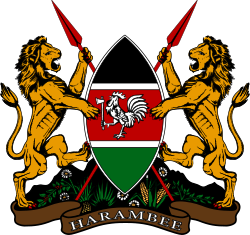 Bungoma County is one of the countys most affected by the COVID-19 pandemic in the Kenya.Healthcare workers are among those at high risk of contracting the virus, and a vital source of              information and trust in vaccines to the                    community.      This study was conducted about attitudes towards                COVID-19 vaccination among healthcare workers at a       public hospital in Bungoma County during the       beginning of COVID-19 vaccination.400 hospital       employees responded.Several factors were significantly associated with vaccine attitudes, including demographics            such as gender (p = 0.002), age (p = 0.005),                race (p&lt; 0.001) and home location (p &lt;                0.001),role within the hospital (p &lt; 0.001),            knowledge about the virus (p &lt; 0.001) and            confidence in and expectations about              personal protective equipment and behaviors               (p &lt;0.001).Structural equation modeling revealed that the most predictive factors were prior vaccine attitudes and concern with the speed of testing and approval of the vaccines (p &lt; 0.001).Multivariate analysis reinforced these, while also identifying perceived personal risk as significant (p = 0.033).             Several modifiable factors that reflect confidence in science, scientific knowledge, personal risk perception, experience and medical authority are correlated with vaccine attitudes, indicating that a holistic educational approach to improve trust in science is likely to be effective in long-term reduction in vaccine hesitancy.Table 1: Socio-demographic characteristics among                     healthcare workers in Bungoma County.Figure 1: Survey responses were unevenly distributed among hospital employees, with an abundance of Nurses .However multiple roles in all aspects of hospital employment are represented.Figure 2: Source of information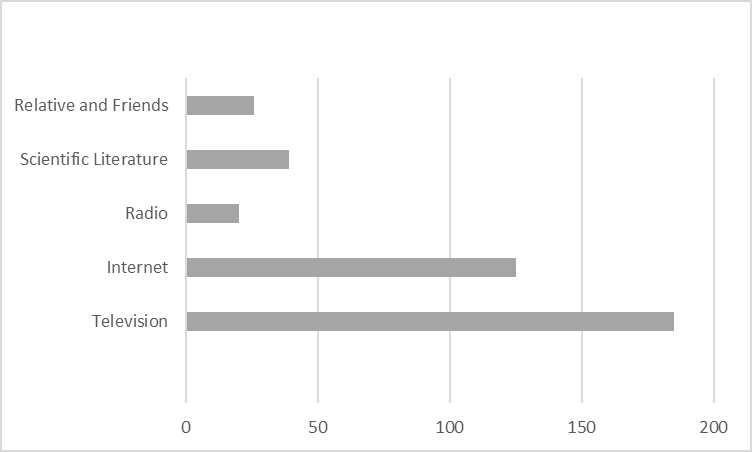 Table 1: Socio-demographic characteristics among                     healthcare workers in Bungoma County.Figure 1: Survey responses were unevenly distributed among hospital employees, with an abundance of Nurses .However multiple roles in all aspects of hospital employment are represented.Figure 2: Source of informationBBC. Covid-19 Africa : what is happening with vaccines ? Which countries are using up [Internet]. 2021. Available from: https://www.bbc.com/news/56100076.Paul E, Steptoe A, Fancourt D. Attitudes towards vaccines and intention to vaccinate against COVID-19: Implications for public health communications. Lancet Reg Health - Eur. 2021;1:100012. . WHO. Ethiopia introduces COVID-19 vaccine in a national launching ceremony [Internet]. 2021. Available from: https://www.afro.who. Int/news/ethiopia-introduces-covid-19-vaccine-national-launchingceremony. African Vaccine Acquisition Trust delivers 108,000 doses of COVID19 vaccine to Ethiopia – Africa CDC [Internet].                 2021. Available from: https://africacdc.org/news-item/african-vaccine-acquisition-trust-deliv ers-108,000-doses-of-                covid-19-vaccine-to-ethiopiaBBC. Covid-19 Africa : what is happening with vaccines ? Which countries are using up [Internet]. 2021. Available from: https://www.bbc.com/news/56100076.Paul E, Steptoe A, Fancourt D. Attitudes towards vaccines and intention to vaccinate against COVID-19: Implications for public health communications. Lancet Reg Health - Eur. 2021;1:100012. . WHO. Ethiopia introduces COVID-19 vaccine in a national launching ceremony [Internet]. 2021. Available from: https://www.afro.who. Int/news/ethiopia-introduces-covid-19-vaccine-national-launchingceremony. African Vaccine Acquisition Trust delivers 108,000 doses of COVID19 vaccine to Ethiopia – Africa CDC [Internet].                 2021. Available from: https://africacdc.org/news-item/african-vaccine-acquisition-trust-deliv ers-108,000-doses-of-                covid-19-vaccine-to-ethiopiaBBC. Covid-19 Africa : what is happening with vaccines ? Which countries are using up [Internet]. 2021. Available from: https://www.bbc.com/news/56100076.Paul E, Steptoe A, Fancourt D. Attitudes towards vaccines and intention to vaccinate against COVID-19: Implications for public health communications. Lancet Reg Health - Eur. 2021;1:100012. . WHO. Ethiopia introduces COVID-19 vaccine in a national launching ceremony [Internet]. 2021. Available from: https://www.afro.who. Int/news/ethiopia-introduces-covid-19-vaccine-national-launchingceremony. African Vaccine Acquisition Trust delivers 108,000 doses of COVID19 vaccine to Ethiopia – Africa CDC [Internet].                 2021. Available from: https://africacdc.org/news-item/african-vaccine-acquisition-trust-deliv ers-108,000-doses-of-                covid-19-vaccine-to-ethiopia